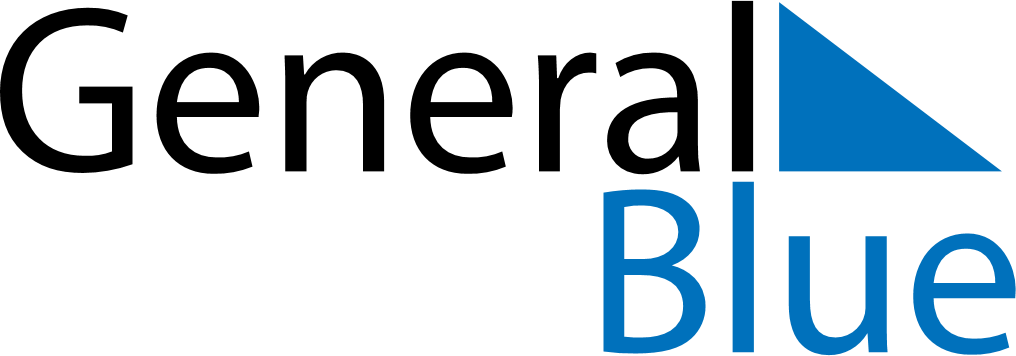 April 2024April 2024April 2024April 2024April 2024April 2024Cranbourne South, Victoria, AustraliaCranbourne South, Victoria, AustraliaCranbourne South, Victoria, AustraliaCranbourne South, Victoria, AustraliaCranbourne South, Victoria, AustraliaCranbourne South, Victoria, AustraliaSunday Monday Tuesday Wednesday Thursday Friday Saturday 1 2 3 4 5 6 Sunrise: 7:33 AM Sunset: 7:12 PM Daylight: 11 hours and 39 minutes. Sunrise: 7:34 AM Sunset: 7:10 PM Daylight: 11 hours and 36 minutes. Sunrise: 7:35 AM Sunset: 7:09 PM Daylight: 11 hours and 34 minutes. Sunrise: 7:36 AM Sunset: 7:07 PM Daylight: 11 hours and 31 minutes. Sunrise: 7:36 AM Sunset: 7:06 PM Daylight: 11 hours and 29 minutes. Sunrise: 7:37 AM Sunset: 7:04 PM Daylight: 11 hours and 27 minutes. 7 8 9 10 11 12 13 Sunrise: 6:38 AM Sunset: 6:03 PM Daylight: 11 hours and 24 minutes. Sunrise: 6:39 AM Sunset: 6:02 PM Daylight: 11 hours and 22 minutes. Sunrise: 6:40 AM Sunset: 6:00 PM Daylight: 11 hours and 19 minutes. Sunrise: 6:41 AM Sunset: 5:59 PM Daylight: 11 hours and 17 minutes. Sunrise: 6:42 AM Sunset: 5:57 PM Daylight: 11 hours and 15 minutes. Sunrise: 6:43 AM Sunset: 5:56 PM Daylight: 11 hours and 12 minutes. Sunrise: 6:44 AM Sunset: 5:54 PM Daylight: 11 hours and 10 minutes. 14 15 16 17 18 19 20 Sunrise: 6:45 AM Sunset: 5:53 PM Daylight: 11 hours and 8 minutes. Sunrise: 6:46 AM Sunset: 5:52 PM Daylight: 11 hours and 5 minutes. Sunrise: 6:47 AM Sunset: 5:50 PM Daylight: 11 hours and 3 minutes. Sunrise: 6:47 AM Sunset: 5:49 PM Daylight: 11 hours and 1 minute. Sunrise: 6:48 AM Sunset: 5:47 PM Daylight: 10 hours and 58 minutes. Sunrise: 6:49 AM Sunset: 5:46 PM Daylight: 10 hours and 56 minutes. Sunrise: 6:50 AM Sunset: 5:45 PM Daylight: 10 hours and 54 minutes. 21 22 23 24 25 26 27 Sunrise: 6:51 AM Sunset: 5:43 PM Daylight: 10 hours and 52 minutes. Sunrise: 6:52 AM Sunset: 5:42 PM Daylight: 10 hours and 49 minutes. Sunrise: 6:53 AM Sunset: 5:41 PM Daylight: 10 hours and 47 minutes. Sunrise: 6:54 AM Sunset: 5:39 PM Daylight: 10 hours and 45 minutes. Sunrise: 6:55 AM Sunset: 5:38 PM Daylight: 10 hours and 43 minutes. Sunrise: 6:56 AM Sunset: 5:37 PM Daylight: 10 hours and 41 minutes. Sunrise: 6:57 AM Sunset: 5:36 PM Daylight: 10 hours and 39 minutes. 28 29 30 Sunrise: 6:58 AM Sunset: 5:35 PM Daylight: 10 hours and 36 minutes. Sunrise: 6:58 AM Sunset: 5:33 PM Daylight: 10 hours and 34 minutes. Sunrise: 6:59 AM Sunset: 5:32 PM Daylight: 10 hours and 32 minutes. 